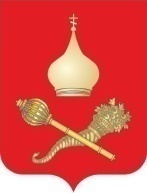 РОССИЙСКАЯ ФЕДЕРАЦИЯРОСТОВСКАЯ ОБЛАСТЬТАЦИНСКИЙ РАЙОНМУНИЦИПАЛЬНОЕ ОБРАЗОВАНИЕ«ЕРМАКОВСКОЕ СЕЛЬСКОЕ ПОСЕЛЕНИЕ»АДМИНИСТРАЦИЯ ЕРМАКОВСКОГО СЕЛЬСКОГО ПОСЕЛЕНИЯП О С Т А Н О В Л Е Н И Е  27  октября  2023 года                       №  131                            ст. Ермаковская               О проведении публичных слушаний             (общественных обсуждений)             по проекту внесения изменений в              Правила землепользования и застройки              Ермаковского сельского   поселения              Тацинского района Ростовской области   	  В связи с изменением действующего законодательства,  в целях совершенствования порядка регулирования землепользования и застройки на территории Ермаковского сельского поселения, в соответствии со ст. 33 Градостроительным кодексом Российской Федерации, Уставом муниципального образования «Ермаковское сельское поселение», решением Собрания депутатов Ермаковского сельского поселения от 30.11.2021 г. № 17 «Об утверждении Положения о порядке организации и проведения публичных слушаний  (общественных обсуждений)  по вопросам градостроительной деятельности на территории  Ермаковского сельского поселения, в соответствии  с постановлением Администрации Ермаковского сельского поселения № 129 от 23 октября 2023г. «О разработке проекта по внесению изменений в Правила землепользования и застройки Ермаковского сельского поселение Тацинского района Ростовской области»,    ПОСТАНОВЛЯЮ:       1. Вынести на обсуждение публичных слушаний (общественных обсуждений) проект внесения изменений в Правила землепользования и застройки Ермаковского сельского поселения Тацинского района Ростовской области» (приложение).       2. Назначить проведение публичных слушаний (общественных обсуждений) по проекту внесения изменений в Правила землепользования и застройки Ермаковского сельского поселения Тацинского района Ростовской области» на 16 час. 00 мин. 10 ноября   2023 года; место проведения публичных слушаний (общественных обсуждений): здание Администрации Ермаковского сельского поселения, расположенное по адресу: ст. Ермаковская, пер. Липкина, 4.       3. Определить место размещения проекта по внесению изменений в Правил землепользования и застройки Ермаковского сельского поселения Тацинского района Ростовской области» и иной сопутствующей документации для ознакомления с ней населения: здание Администрации Ермаковского сельского поселения, расположенное по адресу: Ростовская область, Тацинский район, ст. Ермаковская, пер. Липкина, 4.        4. Создать комиссию, ответственную за проведение публичных слушаний (общественных обсуждения) (далее по тексту –Комиссия), в следующем составе:Председатель комиссии      -     Калашников Евгений Владимирович                                                      Глава Администрации Ермаковского                                                      сельского поселенияЗаместитель председателя  -     Сапожникова Валентина Владимировна комиссии                                    ведущий специалист Администрации                                                     Ермаковского сельского поселения                  Секретарь комиссии            -     Блохина Елена Дмитриевна                                                          старший инспектор   Администрации                                                      Ермаковского сельского поселения    Члены комиссии:                 -     Остроухова Елена Ивановна                                                     специалист 1 категории                                                     Администрации Ермаковского                                                           сельского поселения;                                                  -    Зубков Григорий Васильевич, депутат Собрания                                                                 депутатов Ермаковского сельского                                                      поселения, член станичного казачьего общества                                                      «Ермаковское»;                                                                                                                       -    Гунькин Алексей Дмитриевич, депутат                                                      Собрания депутатов Ермаковского                                                     сельского поселения.          5. Комиссии по окончанию публичных слушаний (общественных обсуждений) предоставить протоколы и заключение для принятия решения о направлении проекта на утверждение Собранием депутатов Ермаковского сельского поселения.        6.  Настоящее постановления подлежит официальному опубликованию и размещению его на официальном сайте Администрации Ермаковского сельского поселения в сети «Интернет».       7. Настоящее постановление вступает в силу со дня его опубликования.        8.  Контроль за исполнением настоящего постановления оставляю за собой.Глава АдминистрацииЕрмаковского сельского поселения                                             Е.В. Калашников                                                                                                                                     Приложение                                                                                к постановлению Администрации                                                                              Ермаковского сельского поселения                                            от_________2023 № ___                                                                                                                           ПРОЕКТРОССИЙСКАЯ ФЕДЕРАЦИЯРОСТОВСКАЯ ОБЛАСТЬТАЦИНСКИЙ РАЙОНМУНИЦИПАЛЬНОЕ ОБРАЗОВАНИЕ«ЕРМАКОВСКОЕ СЕЛЬСКОЕ ПОСЕЛЕНИЕ»СОБРАНИЕ ДЕПУТАТОВ ЕРМАКОВСКОГО СЕЛЬСКОГО ПОСЕЛЕНИЯРЕШЕНИЕ«___» ________ 2023 года                №  ___                        ст. ЕрмаковскаяО внесении изменений в Решение Собрания депутатовЕрмаковского сельского поселения от 26.12.2019 г. № 123«Об утверждении Правил землепользования и застройкиЕрмаковского сельского поселения Тацинского района Ростовской области	В  связи с изменением действующего законодательства,  в целях совершенствования порядка регулирования землепользования и застройки на территории Ермаковского сельского поселения, в соответствии со ст. 33 Градостроительным кодексом Российской Федерации, Уставом муниципального образования «Ермаковское сельское поселение», по результатам рссмотрения проекта внесения изменений в Правила землепользования и застройки Ермаковского сельского поселения на публичных слушаниях, с учетом протокола публичных слушаний от ______2023 и  заключения о результатах публичных слушаний от «__» _______2023 г.,                                    Собрание депутатов РЕШИЛО:1. Внести в Решение Собрания депутатов Ермаковского сельского поселения от 26.12.2019 г.  № 123 «Об утверждении Правил землепользования и застройки Ермаковского сельского поселения Тацинского района Ростовской области» (далее – Правила) следующие изменения:1.1. в приложении: 1) статью 10 главы 3 части 1 признать утратившим силу.2.  Настоящее решение подлежит  официальному опубликованию в установленном порядке.3.  Контроль за исполнением настоящего решения возложить на постоянную депутатскую комиссию по социальным вопросам, сельскому хозяйству и благоустройству.               Председатель Собрания депутатов –глава Ермаковского сельского поселения                                   А.Д. Гунькин